CDU Fraktion im Rat der Stadt Kleve                 	       19. Februar 2021Antrag zum Rat/Haupt- und FinanzausschussPflanzung eines weiteren Straßenbaumes vor dem Haus Nr. 27a auf der Brabanter StraßeSehr geehrter Herr Bürgermeister,die CDU beantragt, den vor dem Haus Nr. 27a auf der Brabanter Straße in der Folge fehlenden Straßenbaum neu zu pflanzen.Begründung:Vor Jahren wurde auf Grund einer gewerblichen Nutzung des Gebäudes der Bordstein gesenkt und der Straßenbaum entfernt, um so Parkmöglichkeiten vor dem Gebäude zu schaffen.Nun ist das Gebäude seit einiger Zeit ein normales Einfamilienhaus, mit einer Einfahrt zur Garage. Jetzt kommt es durch die Absenkung und das Fehlen des Baumes dazu, dass der Begegnungsverkehr über den Bürgersteig ausweicht, wenn auf der gegenüberliegenden Seite geparkt wird. Dieses führt zu einer Gefährdung von Fußgängern auf dem Gehweg.Durch das Pflanzen dieses Baumes würde das verkehrswidrige Fahrverhalten unterbunden, zugleich ist ein weiterer Baum auch aus ökologischer Sicht ein Gewinn.Mit freundlichen GrüßenGeorg HiobFraktionsvorsitzender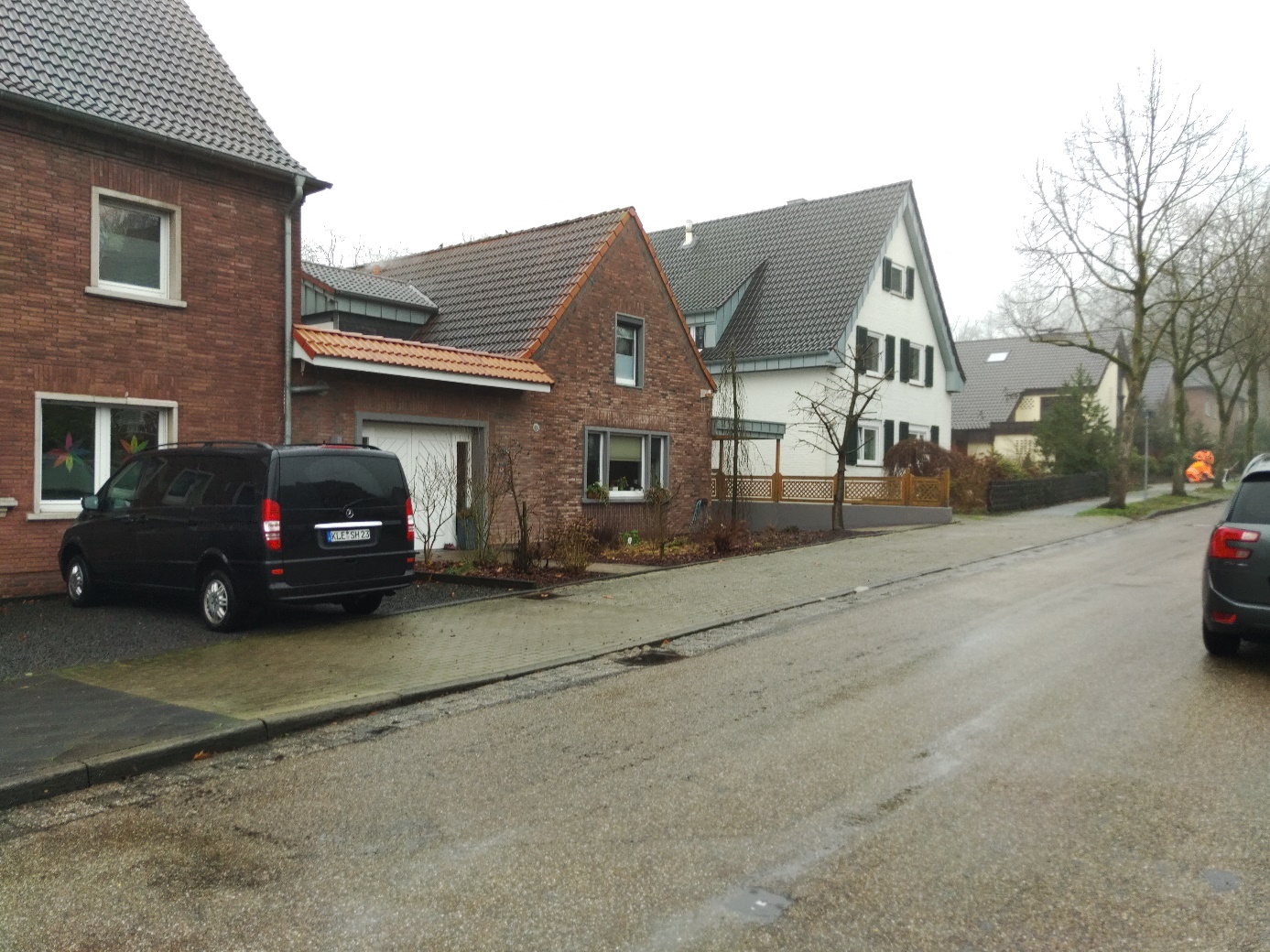 